DADOS PARA ADMISSÃO 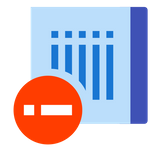 EMPRESA:_____________________________________________________ FUNCIONÁRIO:________________________________________________ FUNÇÃO:______________________________________________________ ADMISSÃO:________/________/_________ SALÁRIO:R$_________________COMISSÃO:R$__________________ HORA:__________ÀS__________INTERVALO:__________ÁS__________ TELEFONE:__________________ E-MAIL:_________________________ DADOS BANCÁRIOS:__________________________________________ FORMAÇÃO ESCOLAR:________________________________________ ESTADO CIVIL: solteiro (  ), casado (  ), divorciado (  ), viúvo (  ), outros (  ) CONTRATO DE EXPERIÊNCIA______________DIAS. OBS:_______________________________________________________________________________ ____________________________________________________________________________________ ____________________________________________________________________________________ Rua Campinas, Qd. 01, Lt 05, Nº 274, Vila Boa Sorte, Goiânia-GO, CEP: 74.530-240Enviar pela área do cliente, dúvidas (62) 9 8162-1663 ou (62) 9 8408-5045 e-mail: pessoal.gestor@wlcontab.com.brEMPRESA:_____________________________________________________ FUNCIONÁRIO:________________________________________________ FUNÇÃO:______________________________________________________ ADMISSÃO:________/________/_________ SALÁRIO:R$_________________COMISSÃO:R$__________________ HORA:__________ÀS__________INTERVALO:__________ÁS__________ TELEFONE:__________________ E-MAIL:_________________________ DADOS BANCÁRIOS:__________________________________________ FORMAÇÃO ESCOLAR:________________________________________ ESTADO CIVIL: solteiro (  ), casado (  ), divorciado (  ), viúvo (  ), outros (  ) CONTRATO DE EXPERIÊNCIA______________DIAS. OBS:_______________________________________________________________________________ ____________________________________________________________________________________ ____________________________________________________________________________________ Rua Campinas, Qd. 01, Lt 05, Nº 274, Vila Boa Sorte, Goiânia-GO, CEP: 74.530-240Enviar pela área do cliente, dúvidas (62) 9 8162-1663 ou (62) 9 8408-5045 e-mail: pessoal.gestor@wlcontab.com.brDADOS PARA ADMISSÃO